Mesleki ve Teknik Ortaöğretim Kurumu Mezunlarının Ek Puanları İle Yerleşebilecekleri Ön Lisans ProgramlarıMesleki ve teknik ortaöğretim kurumlarının aşağıda belirtilen alan/dallarından mezun olanlar, karşılarında gösterilen yükseköğretim ön lisans programlarına yerleştirilirken, yerleştirme puanları OBP’nin 0,12 ile çarpılması ve puanlarına eklenmesi suretiyle elde edilecek; ayrıca, yerleştirme puanlarına OBP’nin 0,06 ile çarpılmasıyla elde edilecek ek puanlar katılacaktır.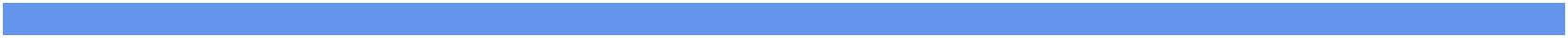 AKodAlan AdıDal AdıYükseköğretim Ön Lisans ProgramlarıPuan TürüBasım ve Yayım TeknolojileriTYTBilgisayar OperatörlüğüTYTBilgisayar ProgramcılığıTYTBilgisayar TeknolojisiTYTBilgi YönetimiTYTBilişim Güvenliği TeknolojisiTYTCoğrafi Bilgi SistemleriTYTDijital Fabrika TeknolojileriTYTALANI VE TÜM DALLARI6006BİLİŞİM TEKNOLOJİLERİALANI VE TÜM DALLARIE-Ticaret ve PazarlamaTYTGörsel İletişimTYTGrafik TasarımıTYTİnsansız Hava Aracı Teknolojisi ve OperatörlüğüTYTİnternet ve Ağ TeknolojileriTYTMobil TeknolojileriTYTSağlık Bilgi Sistemleri TeknikerliğiTYTSahne Işık ve Ses TeknolojileriTYTSiber GüvenlikTYTWeb Tasarımı ve KodlamaTYTYeni Medya ve GazetecilikTYT